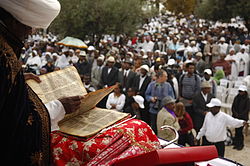 בני וודו, Cc-by-sa-3.0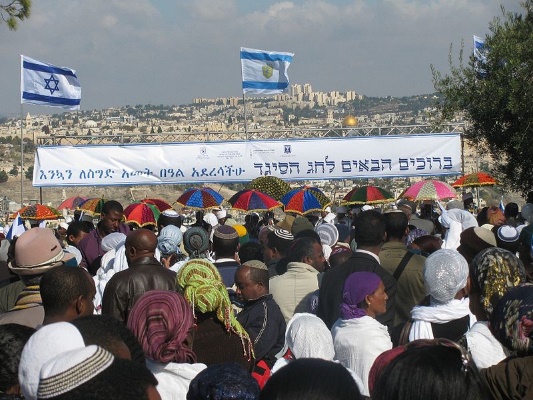 מצילומי יהודית גרעין-כל